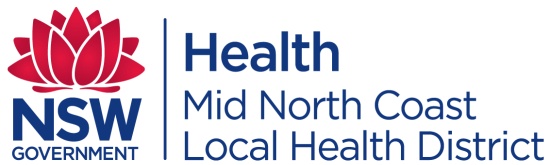 APPLICATION FORM – Higher Degree by Research Support Program (HDRSP)Version 1.4 Feb 2018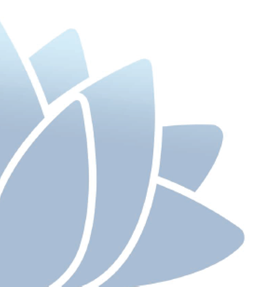 Higher Degree by Research Support Program - Application FormApplication Rules:Applications must not be handwrittenSubmit the completed signed application form to MNCLHD-Research@health.nsw.gov.au Section 1:  Personal DetailsSection 1:  Personal DetailsSection 1:  Personal DetailsSection 1:  Personal DetailsApplicant Name:Contact Number:Contact Email:Facility:Position:Department:Employee Number:MNCLHD start date (approx.):Section 2:  Higher Degree Research Details Section 2:  Higher Degree Research Details University:Research Degree:(Honours, Masters, MPhil, PhD)Thesis project summary:Provide an informative plain language summary of your research (100 words maximum). Identify the project’s main aims, its significance within the field and the expected research outcomes.Student Number:Supervisor/s Name and Contact details:Progress:e.g. Commencing year 3Expected Completion date:Details of previous funding/grants for this degree:e.g. University research support grants, MNCLHD grantsSection 3:  Funding Details:Section 3:  Funding Details:Section 3:  Funding Details:Section 3:  Funding Details:Use of Funds: Please complete the following table (add more rows if necessary)Use of Funds: Please complete the following table (add more rows if necessary)Use of Funds: Please complete the following table (add more rows if necessary)Use of Funds: Please complete the following table (add more rows if necessary)Item Description e.g. Transcription services, Conference attendance (name & location) etc.Justification (why the amount is requested)CostTax invoice/ evidence attached? (Y/N)$$$Total:$How will this funding enhance your HDR? (100 words max)Section 4:  CertificationSection 4:  CertificationApplicant NameDateSignatureSignatureSupervisor Name (only one Supervisor’s signature is required)DateSignatureSignature